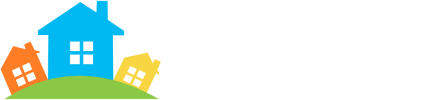 Formulář pro odstoupení od smlouvy
(vyplňte tento formulář a odešlete jej zpět pouze v případě, že chcete odstoupit od smlouvy. Formulář je třeba vytisknout, podepsat a zaslat naskenovaný na níže uvedenou e-mailovou adresu, případně jej vložit do zásilky s vráceným zbožím).Adresát
Internetový obchod:	www.tokrahome.czSpolečnost:	TOKRA Invest s.r.o.Se sídlem:	Křižatky 63, Králův Dvůr, 267 01IČ/DIČ:	24269891E-mailová adresa:	info@tokrahome.czTelefonní číslo:	+420603106209Oznamuji, že tímto odstupuji od smlouvy o nákupu tohoto zboží:Datum obdržení zboží: Číslo objednávky:Číslo účtu pro navrácení finančních prostředků: Jméno a příjmení spotřebitele:Adresa spotřebitele:Email:Telefon:V ………………………………………., Dne…………………………………………Podpis: …………………………………………………………………………………